Congres Zorgstandaard Persoonlijkheidsstoornissen: Who Cares?Update van richtlijnen voor diagnostiek en behandeling van persoonlijkheidsstoornissenProgramma 09.00 – 09.30	Ontvangst
09.30 - 10.00 	Zorgstandaard Persoonlijkheidsstoornissen: wat is er anders?
		Roel Verheul 10.00 - 10.45	Borderline Personality Disorder in Adolescents
		Carla Sharp10.45 - 11.15	pauze11.15 - 12.15  	In gesprek met mensen met een PS: hoe doe je dat?
		Wies v.d. Bosch, Remco van der Wijngaart, Dawn Bales12.15 - 12.45	Shared decision making & indicatiestelling
		Hilde De Saeger12.45 - 13.45	lunch13.45 - 14.30	A New Option for Understanding Personality Psychopathology: The DSM-5 AMPD
		Dr. John Oldham14.30 - 15.00	Kwaliteitsindicatoren & ROM
		Anton Hafkenscheid15.00 - 15.30	Generalistische & specialistische behandelingen: wat voor wie en hoe?
		Rien Van	15.30 - 16.00	pauze16.00 - 16.30: 	Herstel & re-integratie: ervaringen van (ex-)cliënten
		 (Ex-) cliënt16.30 - 17.00	Persoonlijkheidsstoornissen, Quo vadis?  
		Ad Kaasenbrood17.00 - 18.00 	Borrel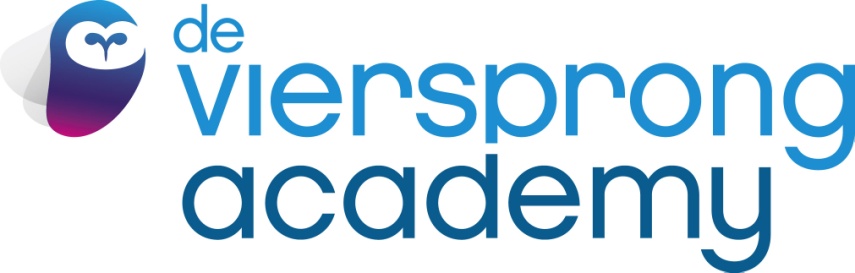 Ben je op zoek naar …bij- en nascholingsupervisieeen incompany training… binnen schematherapie, diagnostiek of andere behandelmethoden?Kijk op www.deviersprongacademy.nl